INDICAÇÃO Nº 1178/2018Sugere ao Poder Executivo Municipal que proceda ao conserto de 2 buracos na Av. Alonso Keese Dodson defronte o nº 300 no Planalto do Sol II.  (Foto anexa)  (A)Excelentíssimo Senhor Prefeito Municipal, Nos termos do Art. 108 do Regimento Interno desta Casa de Leis, dirijo-me a Vossa Excelência para sugerir ao setor competente que proceda ao conserto de 2 buracos na Av. Alonso Keese Dodson defronte o nº 300 no Planalto do Sol II.Justificativa:Fomos procurados por munícipes solicitando essa providencia, pois, da forma que se encontra está causando transtornos, riscos de acidentes e podendo danificar os veículos.Plenário “Dr. Tancredo Neves”, em 02 de Fevereiro de 2018.José Luís Fornasari                                                  “Joi Fornasari”                                                    - Vereador -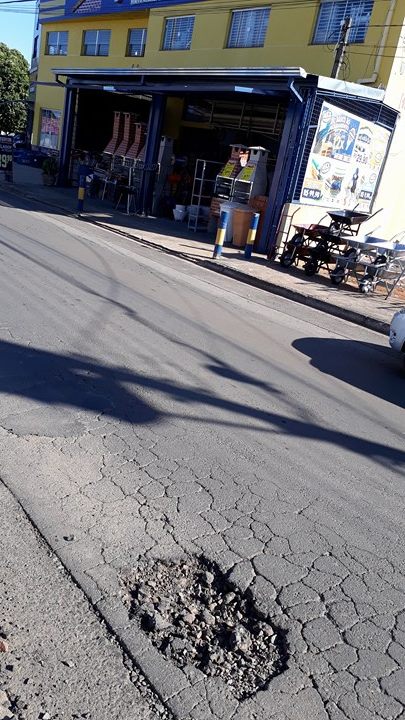 Sugere ao Poder Executivo Municipal que proceda ao conserto de 2 buracos na Av. Alonso Keese Dodson defronte o nº 300 no Planalto do Sol II.  